от 25.02.2021  № 164О внесении изменений в постановление главы Волгограда от 27 июля 2010 г. № 1835 «О создании комиссии по представлению к награждению почетными знаками города-героя Волгограда за заслуги в воспитании детей»Руководствуясь статьями 7, 39 Устава города-героя Волгограда, администрация ВолгоградаПОСТАНОВЛЯЕТ:1. Внести в состав комиссии по представлению к награждению почетными знаками города-героя Волгограда за заслуги в воспитании детей (далее – комиссия), утвержденный постановлением главы Волгограда от 27 июля 2010 г. № 1835 «О создании комиссии по представлению к награждению почетными знаками города-героя Волгограда за заслуги в воспитании детей», следующие изменения:1.1. Вывести из состава комиссии Тетерятника О.В.1.2. Ввести в состав комиссии Сидоренко Владимира Петровича – заместителя главы Волгограда председателем комиссии. 2. Настоящее постановление вступает в силу со дня его подписания и подлежит опубликованию в установленном порядке.Глава Волгограда									В.В.Лихачев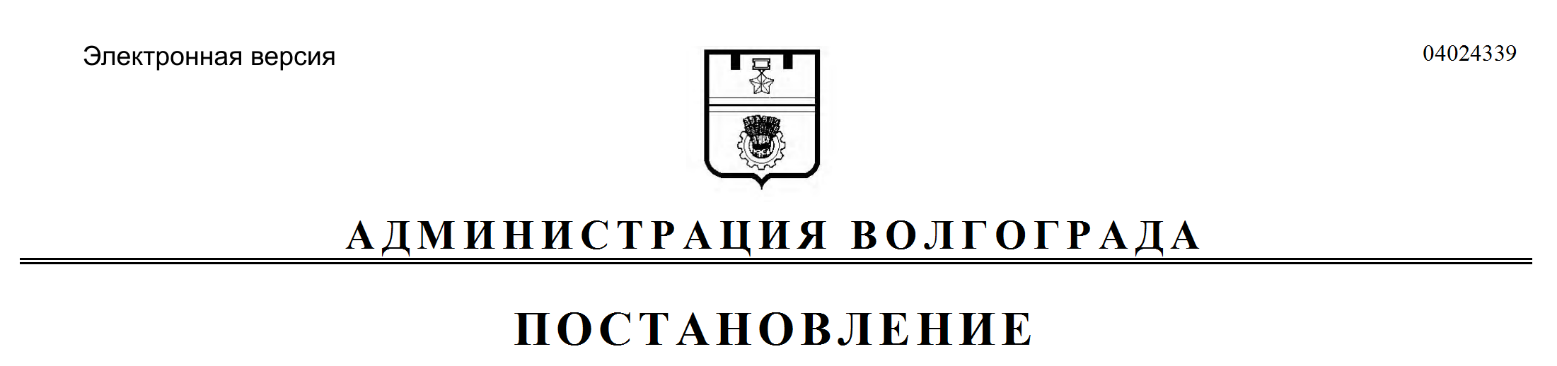 